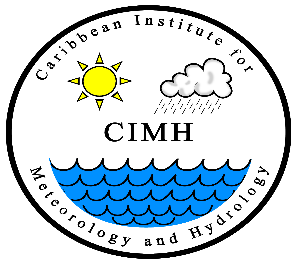 PROPOSAL SUBMISSION FORMDate:	 TO:	The Procurement SpecialistCaribbean Institute for Meteorology and HydrologyHusbandsSt. JamesBarbados RE: RFP-CLIMSA-RFP04-5.2.1aHaving examined the Request for Proposal (RFP) and Addenda for the execution of the above-named works, we the undersigned offer to execute and complete such works and remedy any defects therein in conformity with the Conditions of Request for Proposal, Specification, and Addenda for the sum of:                                                                                 		   EUROWe undertake, if our tender is accepted, to commence the works as soon as is reasonably possible after the receipt of the Project Manager’s notice to commence, and to complete the whole of the works comprised in the Contract within the time stated.I/We agree that the information contained in the RFP and all other tender information transmitted from CIMH to tenderer shall constitute part of the contractual arrangements ratified by the execution of the Contract.We agree to abide by this tender for the period of 90 Calendar days from the date fixed for received the same and it shall remain binding upon us and may be accepted at any time before the expiration of that period. We understand that you are not bound to accept the lowest or any Bid you may receive. Dated this					Day of						2024Signature					in the capacity of	Duly authorized to sign tenders for and on behalf of (IN BLOCK CAPITALS) Witness					Address	Occupation	